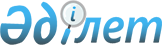 О внесении изменений и дополнений в решение районного маслихата от 23 декабря 2016 года № 50 "Об утверждении бюджета Кобдинского района на 2017-2019 годы"
					
			С истёкшим сроком
			
			
		
					Решение маслихата Кобдинского района Актюбинской области от 18 июля 2017 года № 104. Зарегистрировано Департаментом юстиции Актюбинской области 26 июля 2017 года № 5618. Прекращено действие в связи с истечением срока
      Сноска. В реквизитах, заголовке, по тексту и в приложении решения на русском языке слова "Хобдинского", "Хобдинский" заменены словами "Кобдинского", "Кобдинский", текст на казахском языке не меняется решением маслихата Кобдинского района Актюбинской области от 22.12.2017 № 129 (вводится в действие по истечении десяти календарных дней после дня его первого официального опубликования).
      В соответствии со статьями 9, 106, 109 Бюджетного кодекса Республики Казахстан от 4 декабря 2008 года, статьей 6 Закона Республики Казахстан от 23 января 2001 года "О местном государственном управлении и самоуправлении в Республике Казахстан", Кобдинский районный маслихат РЕШИЛ:
      1. Внести в решение Кобдинского районного маслихата от 23 декабря 2016 года № 50 "Об утверждении бюджета Кобдинского района на 2017-2019 годы" (зарегистрированное в Реестре государственной регистрации нормативных правовых актов № 5218, опубликованное 23 января 2017 года в Эталонном контрольном банке нормативных правовых актов Республики Казахстан в электронном виде) следующие изменения и дополнения:
      1) в пункте 1:
      в подпункте 1):
      доходы - цифры "4 456 835" заменить цифрами "4 454 915";
      в том числе по:
      поступлениям трансфертов - цифры "4 041 835" заменить цифрами "4 039 915";
      в подпункте 2):
      затраты - цифры "4 500 615,4" заменить цифрами "4 498 695,4";
      в пункте 7:
      в абзаце третьем:
      цифры "4 942" заменить цифрами "4 212";
      в абзаце пятом:
      цифры "12 896" заменить цифрами "11 619";
      в абзаце шестом:
      цифры "54 194" заменить цифрами "53 431";
      в абзаце восьмом:
      цифры "204 353" заменить цифрами "217 179";
      в абзаце девятом:
      цифры "9 000" заменить цифрами "5 500";
      в абзаце десятом:
      цифры "106 512" заменить цифрами "99 401,5";
      дополнить абзацами следующего содержания:
      "на организацию пожарных постов по тушению степных пожаров, а также пожаров в населенных пунктах – 1 887 тысяч тенге";
      "на приобретение оборудования для элективного курса по робототехнике – 6 000 тысяч тенге"; 
      в пункте 8:
      в абзаце третьем:
      цифры "30 706" заменить цифрами "21 453,5".
      2. Приложение 1 к указанному решению изложить в редакции согласно приложению к настоящему решению.
      3. Настоящее решение вводится в действие с 1 января 2017 года. Бюджет Кобдинского района на 2017 год
					© 2012. РГП на ПХВ «Институт законодательства и правовой информации Республики Казахстан» Министерства юстиции Республики Казахстан
				
      Председатель сессии 
районного маслихата

Секретарь районного маслихата

      М.Шарипов

Ж.Ергалиев
Приложение к решению Кобдинского районного маслихата от 18 июля 2017 года № 104Приложение 1 к решению Кобдинского районного маслихата ьот 23 декабря 2016 года № 50
Категория
Категория
Категория
Категория
Сумма, тысяч тенге
Класс
Класс
Класс
Сумма, тысяч тенге
Подкласс
Подкласс
Сумма, тысяч тенге
Наименование
Сумма, тысяч тенге
І. Доходы 
4454915,0
1
Налоговые поступления 
399875,0
01
Подоходный налог 
160250,0
2
Индивидуальный подоходный налог 
160250,0
03
Социальный налог 
139250,0
1
Социальный налог 
139250,0
04
Hалоги на имущество 
84020,0
1
Hалоги на имущество 
58320,0
3
Земельный налог 
950,0
4
Hалог на транспортные средства 
20500,0
5
Единый земельный налог 
4250,0
05
Внутренние налоги на товары, работы и услуги 
13955,0
2
Акцизы 
1700,0
3
Поступления за использование природных и других ресурсов 
7500,0
4
Сборы за ведение предпринимательской и профессиональной деятельности 
4755,0
08
Обязательные платежи, взимаемые за совершение юридически значимых действий и (или) выдачу документов уполномоченными на то государственными органами или должностными лицами
2400,0
1
Государственная пошлина 
2400,0
2
Неналоговые поступления 
8252,0
01
Доходы от государственной собственности 
3692,0
5
Доходы от аренды имущества, находящегося в государственной собственности 
3692,0
06
Прочие неналоговые поступления 
4560,0
1
Прочие неналоговые поступления 
4560,0
3
Поступления от продажи основного капитала 
6873,0
03
Продажа земли и нематериальных активов
6873,0
1
Продажа земли 
6873,0
4
Поступления трансфертов 
4039915,0
02
Трансферты из вышестоящих органов государственного управления
4039915,0
2
Трансферты из областного бюджета
4039915,0
Функциональная группа
Функциональная группа
Функциональная группа
Функциональная группа
Функциональная группа
Сумма (тысяч тенге)
Функциональная подгруппа
Функциональная подгруппа
Функциональная подгруппа
Функциональная подгруппа
Сумма (тысяч тенге)
Администратор бюджетных программ
Администратор бюджетных программ
Администратор бюджетных программ
Сумма (тысяч тенге)
Программа
Программа
Сумма (тысяч тенге)
Наименование
Сумма (тысяч тенге)
1
2
3
4
5
6
II. Затраты 
4498695,4
01
Государственные услуги общего характера
329421,2
1
Представительные, исполнительные и другие органы, выполняющие общие функции государственного управления
287208,1
112
Аппарат маслихата района (города областного значения)
13830,0
001
Услуги по обеспечению деятельности маслихата района (города областного значения)
13772,0
003
Капитальные расходы государственного органа
58,0
122
Аппарат акима района (города областного значения)
83572,4
001
Услуги по обеспечению деятельности акима района (города областного значения)
81449,0
003
Капитальные расходы государственного органа
2123,4
123
Аппарат акима района в городе, города районного значения, поселка, села, сельского округа
189805,7
001
Услуги по обеспечению деятельности акима района в городе, города районного значения, поселка, села, сельского округа
187399,2
022
Капитальные расходы государственного органа
2406,5
2
Финансовая деятельность
14024,0
452
Отдел финансов района (города областного значения)
14024,0
001
Услуги по реализации государственной политики в области исполнения бюджета и управления коммунальной собственностью района (города областного значения)
13766,0
010
Приватизация, управление коммунальным имуществом, постприватизационная деятельность и регулирование споров, связанных с этим
200,0
018
Капитальные расходы государственного органа
58,0
5
Планирование и статистическая деятельность
12182,0
453
Отдел экономики и бюджетного планирования района (города областного значения)
12182,0
001
Услуги по реализации государственной политики в области формирования и развития экономической политики, системы государственного планирования 
12124,0
004
Капитальные расходы государственного органа
58,0
9
Прочие государственные услуги общего характера
16007,1
458
Отдел жилищно - коммунального хозяйства, пассажирского транспорта и автомобильных дорог района (города областного значения)
16007,1
001
Услуги по реализации государственной политики на местном уровне в области жилищно-коммунального хозяйства, пассажирского транспорта и автомобильных дорог
12547,2
013
Капитальные расходы государственного органа
279,0
108
Разработка или корректировка, а также проведение необходимых экспертиз технико-экономических обоснований бюджетных инвестиционных проектов и конкурсных документаций проектов государственно-частного партнерства, концессионных проектов, консультативное сопровождение проектов государственно-частного партнерства и концессионных проектов
3180,9
02
Оборона
10469,5
1
Военные нужды
2389,0
122
Аппарат акима района (города областного значения)
2389,0
005
Мероприятия в рамках исполнения всеобщей воинской обязанности
2389,0
2
Организация работы по чрезвычайным ситуациям
8080,5
122
Аппарат акима района (города областного значения)
8080,5
006
Предупреждение и ликвидация чрезвычайных ситуаций масштаба района (города областного значения)
5058,5
007
Мероприятия по профилактике и тушению степных пожаров районного (городского) масштаба, а также пожаров в населенных пунктах, в которых не созданы органы государственной противопожарной службы
3022,0
03
Общественный порядок, безопасность, правовая, судебная, уголовно-исполнительная деятельность
5255,0
9
Прочие услуги в области общественного порядка и безопасности
5255,0
458
Отдел жилищно-коммунального хозяйства, пассажирского транспорта и автомобильных дорог района (города областного значения)
5255,0
021
Обеспечение безопасности дорожного движения в населенных пунктах
5255,0
04
Образование
2315402,8
1
Дошкольное воспитание и обучение
264072,0
464
Отдел образования района (города областного значения) 
264072,0
009
Обеспечение деятельности организаций дошкольного воспитания и обучения
20158,0
040
Реализация государственного образовательного заказа в дошкольных организациях образования
243914,0
2
Начальное, основное среднее и общее среднее образование
1913964,0
464
Отдел образования района (города областного значения) 
1861998,0
003
Общеобразовательное обучение
1796282,0
006
Дополнительное образование для детей 
65716,0
465
Отдел физической культуры и спорта района (города областного значения)
51966,0
017
Дополнительное образование для детей и юношества по спорту
51966,0
9
Прочие услуги в области образования
137366,8
464
Отдел образования района (города областного значения) 
137366,8
001
Услуги по реализации государственной политики на местном уровне в области образования
17642,0
005
Приобретение и доставка учебников, учебно-методических комплексов для государственных учреждений образования района (города областного значения)
20937,8
007
Проведение школьных олимпиад, внешкольных мероприятий и конкурсов районного (городского) масштаба
3100,0
012
Капитальные расходы государственного органа
116,0
015
Ежемесячная выплата денежных средств опекунам (попечителям) на содержание ребенка -сироты (детей-сирот), и ребенка (детей), оставшегося без попечения родителей 
9283,0
067
Капитальные расходы подведомственных государственных учреждений и организаций
86288,0
06
Социальная помощь и социальное обеспечение
217730,4
1
Социальное обеспечение
11504,2
451
Отдел занятости и социальных программ района (города областного значения)
8772,0
005
Государственная адресная социальная помощь
140,0
016
Государственные пособия на детей до 18 лет
6632,0
025
Внедрение обусловленной денежной помощи по проекту Өрлеу
2000,0
464
Отдел образования района (города областного значения) 
2732,2
030
Содержание ребенка (детей), переданного патронатным воспитателям
2732,2
2
Социальная помощь
182014,2
451
Отдел занятости и социальных программ района (города областного значения)
182014,2
002
Программа занятости
108081,0
004
Оказание социальной помощи на приобретение топлива специалистам здравоохранения, образования, социального обеспечения, культуры, спорта и ветеринарии в сельской местности в соответствии с законодательством Республики Казахстан
11799,0
007
Социальная помощь отдельным категориям нуждающихся граждан по решениям местных представительных органов
31000,0
014
Оказание социальной помощи нуждающимся гражданам на дому
6683,0
017
Обеспечение нуждающихся инвалидов обязательными гигиеническими средствами и предоставление услуг специалистами жестового языка, индивидуальными помощниками в соответствии с индивидуальной программой реабилитации инвалида
9325,2
023
Обеспечение деятельности центров занятости населения
15126,0
9
Прочие услуги в области социальной помощи и социального обеспечения
24212,0
451
Отдел занятости и социальных программ района (города областного значения)
24212,0
001
Услуги по реализации государственной политики на местном уровне в области обеспечения занятости и реализации социальных программ для населения
19565,0
011
Оплата услуг по зачислению, выплате и доставке пособий и других социальных выплат
345,0
021
Капитальные расходы государственного органа
116,0
054
Размещение государственного социального заказа в неправительственных организациях
4186,0
07
Жилищно-коммунальное хозяйство
935208,5
1
Жилищное хозяйство
65971,0
458
Отдел жилищно-коммунального хозяйства, пассажирского транспорта и автомобильных дорог района (города областного значения)
2363,0
003
Организация сохранения государственного жилищного фонда
2363,0
464
Отдел образования района (города областного значения)
55147,0
026
Ремонт объектов городов и сельских населенных пунктов в рамках Программы развития продуктивной занятости и массового предпринимательства
55147,0
466
Отдел архитектуры, градостроительства и строительства района (города областного значения)
8461,0
003
Проектирование и (или) строительство, реконструкция жилья коммунального жилищного фонда
8200,0
074
Развитие и/или сооружение недостающих объектов инженерно-коммуникационной инфраструктуры в рамках Программы развития продуктивной занятости и массового предпринимательства
261,0
2
Коммунальное хозяйство
635550,0
458
Отдел жилищно-коммунального хозяйства, пассажирского транспорта и автомобильных дорог района (города областного значения)
530010,0
012
Функционирование системы водоснабжения и водоотведения
5488,0
058
Развитие системы водоснабжения и водоотведения в сельских населенных пунктах
524522,0
466
Отдел архитектуры, градостроительства и строительства района (города областного значения)
105540,0
005
Развитие коммунального хозяйства 
5540,0
007
На развитие благоустройства городов и населенных пунктов 
100000,0
3
Благоустройство населенных пунктов
233687,5
123
Аппарат акима района в городе, города районного значения, поселка, села, сельского округа
24835,5
008
Освещение улиц населенных пунктов
10109,5
011
Благоустройство и озеленение населенных пунктов 
14726,0
458
Отдел жилищно-коммунального хозяйства, пассажирского транспорта и автомобильных дорог района (города областного значения)
208852,0
015
Освещение улиц населенных пунктов
3030,0
018
Благоустройство и озеленение населенных пунктов 
205822,0
08
Культура, спорт, туризм и информационное пространство
340864,0
1
Деятельность в области культуры
215937,0
455
Отдел культуры и развития языков района (города областного значения)
215937,0
003
Поддержка культурно-досуговой работы
215937,0
2
Спорт
11780,0
465
Отдел физической культуры и спорта района (города областного значения)
11780,0
001
Услуги по реализации государственной политики на местном уровне в сфере физической культуры и спорта 
5702,0
004
Капитальные расходы государственного органа
58,0
006
Проведение спортивных соревнований на районном (города областного значения) уровне
2400,0
007
Подготовка и участие членов сборных команд района (города областного значения) по различным видам спорта на областных спортивных соревнованиях
3500,0
032
Капитальные расходы подведомственных государственных учреждений и организаций
120,0
3
Информационное пространство
66660,0
455
Отдел культуры и развития языков района (города областного значения)
54880,0
006
Функционирование районных (городских) библиотек
54180,0
007
Развитие государственного языка и других языков народа Казахстана
700,0
456
Отдел внутренней политики района (города областного значения)
11780,0
002
Услуги по проведению государственной информационной политики 
11780,0
9
Прочие услуги по организации культуры, спорта, туризма и информационного пространства
46487,0
455
Отдел культуры и развития языков района (города областного значения) 
31101,0
001
Услуги по реализации государственной политики на местном уровне в области развития языков и культуры
11924,0
010
Капитальные расходы государственного органа
116,0
032
Капитальные расходы подведомственных государственных учреждений и организаций
19061,0
456
Отдел внутренней политики района (города областного значения)
15386,0
001
Услуги по реализации государственной политики на местном уровне в области информации, укрепления государственности и формирования социального оптимизма граждан
9957,0
003
Реализация мероприятий в сфере молодежной политики
5121,0
006
Капитальные расходы государственного органа
58,0
032
Капитальные расходы подведомственных государственных учреждений и организаций
250,0
10
Сельское, водное, лесное, рыбное хозяйство, особо охраняемые природные территории, охрана окружающей среды и животного мира, земельные отношения
118066,9
1
Сельское хозяйство
95175,9
462
Отдел сельского хозяйства района (города областного значения)
14771,0
001
Услуги по реализации государственной политики на местном уровне в сфере сельского хозяйства
14655,0
006
Капитальные расходы государственного органа
116,0
466
Отдел архитектуры, градостроительства и строительства района (города областного значения)
3600,0
010
Развитие объектов сельского хозяйства
3600,0
473
Отдел ветеринарии района (города областного значения)
76804,9
001
Услуги по реализации государственной политики на местном уровне в сфере ветеринарии
6581,9
003
Капитальные расходы государственного органа
140,0
005
Обеспечение функционирования скотомогильников (биотермических ям)
1196,0
006
Организация санитарного убоя больных животных
1500,0
007
Организация отлова и уничтожения бродячих собак и кошек
1600,0
008
Возмещение владельцам стоимости изымаемых и уничтожаемых больных животных, продуктов и сырья животного происхождения
5500,0
010
Проведение мероприятий по идентификации сельскохозяйственных животных
4264,0
011
Проведение противоэпизоотических мероприятий
56023,0
6
Земельные отношения
11294,0
463
Отдел земельных отношений района (города областного значения)
11294,0
001
Услуги по реализации государственной политики в области регулирования земельных отношений на территории района (города областного значения)
7986,0
007
Капитальные расходы государственного органа
3308,0
9
Прочие услуги в области сельского, водного, лесного, рыбного хозяйства, охраны окружающей среды и земельных отношений
11597,0
453
Отдел экономики и бюджетного планирования района (города областного значения)
11597,0
099
Реализация мер по оказанию социальной поддержки специалистов 
11597,0
11
Промышленность, архитектурная, градостроительная и строительная деятельность
9144,0
2
Архитектурная, градостроительная и строительная деятельность
9144,0
466
Отдел архитектуры, градостроительства и строительства района (города областного значения) 
9144,0
001
Услуги по реализации государственной политики в области строительства, улучшения архитектурного облика городов, районов и населенных пунктов области и обеспечению рационального и 
8786,0
015
Капитальные расходы государственного органа
358,0
12
Транспорт и коммуникация
148609,0
1
Автомобильный транспорт
148609,0
123
Аппарат акима района в городе, города районного значения, поселка, села, сельского округа
4500,0
013
Обеспечение функционирования автомобильных дорог в городах районного значения, поселках, селах, сельских округах
4500,0
458
Отдел жилищно-коммунального хозяйства, пассажирского транспорта и автомобильных дорог района (города областного значения)
144109,0
022
Развитие транспортной инфраструктуры
22503,5
023
Обеспечение функционирования автомобильных дорог
19204,0
045
Капитальный и средний ремонт автомобильных дорог районного значения и улиц населенных пунктов 
102401,5
13
Прочие
33411,8
3
Поддержка предпринимательской деятельности и защита конкуренции
9049,0
469
Отдел предпринимательства района (города областного значения)
9049,0
001
Услуги по реализации государственной политики на местном уровне в области развития предпринимательства 
8291,0
003
Поддержка предпринимательской деятельности 
700,0
004
Капитальные расходы государственного органа
58,0
9
Прочие
24362,8
123
Аппарат акима района в городе, города районного значения, поселка, села, сельского округа
11018,8
040
Реализация мер по содействию экономическому развитию регионов в рамках Программы развития регионов до 2020 года
11018,8
452
Отдел финансов района (города областного значения)
8300,0
012
Резерв местного исполнительного органа района (города областного значения)
8300,0
464
Отдел образования района (города областного значения)
5044,0
041
Реализация мер по содействию экономическому развитию регионов в рамках Программы развития регионов до 2020 года
5044,0
15
Трансферты
35112,3
1
Трансферты
35112,3
452
Отдел финансов района (города областного значения)
35112,3
006
Возврат неиспользованных (недоиспользованных) целевых трансфертов
865,9
051
Трансферты органам местного самоуправления
21626,0
054
Возврат сумм неиспользованных (недоиспользованных) целевых трансфертов, выделенных из республиканского бюджета за счет целевого трансферта из Национального фонда Республики Казахстан
12620,4
Функциональная группа 
Функциональная группа 
Функциональная группа 
Функциональная группа 
Функциональная группа 
Сумма (тысяч тенге)
Функциональная подгруппа
Функциональная подгруппа
Функциональная подгруппа
Функциональная подгруппа
Сумма (тысяч тенге)
Администратор бюджетных программ
Администратор бюджетных программ
Администратор бюджетных программ
Сумма (тысяч тенге)
программа
программа
Сумма (тысяч тенге)
Наименование
Сумма (тысяч тенге)
1
2
3
4
5
6
III. Чистое бюджетное кредитование
507139,0
Бюджетные кредиты
520803,0
7
Жилищно-коммунальное хозяйство
496978,0
2
Коммунальное хозяйство
496978,0
458
Отдел жилищно-коммунального хозяйства, пассажирского транспорта и автомобильных дорог района (города областного значения)
496978,0
053
Кредитование на реконструкцию и строительство систем тепло-, водоснабжения и водоотведения
496978,0
10
Сельское, водное, лесное, рыбное хозяйство, особо охраняемые природные территории, охрана окружающей среды и животного мира, земельные отношения
23825,0
9
Прочие услуги в области сельского, водного, лесного, рыбного хозяйства, охраны окружающей среды и земельных отношений
23825,0
453
Отдел экономики и бюджетного планирования района (города областного значения)
23825,0
006
Бюджетные кредиты для реализации мер социальной поддержки специалистов 
23825,0
Функциональная группа 
Функциональная группа 
Функциональная группа 
Функциональная группа 
Функциональная группа 
Сумма (тысяч тенге)
Функциональная подгруппа
Функциональная подгруппа
Функциональная подгруппа
Функциональная подгруппа
Сумма (тысяч тенге)
Администратор бюджетных программ
Администратор бюджетных программ
Администратор бюджетных программ
Сумма (тысяч тенге)
программа
программа
Сумма (тысяч тенге)
Наименование
Сумма (тысяч тенге)
1
2
3
4
5
6
5
Погашение бюджетных кредитов
13664,0
01
Погашение бюджетных кредитов
13664,0
1
Погашение бюджетных кредитов, выданных из государственного бюджета
13664,0
13
Погашение бюджетных кредитов, выданных из местного бюджета физическим лицам
13664,0
Функциональная группа 
Функциональная группа 
Функциональная группа 
Функциональная группа 
Функциональная группа 
Сумма (тысяч тенге)
Функциональная подгруппа
Функциональная подгруппа
Функциональная подгруппа
Функциональная подгруппа
Сумма (тысяч тенге)
Администратор бюджетных программ
Администратор бюджетных программ
Администратор бюджетных программ
Сумма (тысяч тенге)
программа
программа
Сумма (тысяч тенге)
Н а и м е н о в а н и е
Сумма (тысяч тенге)
1
2
3
4
5
6
IV. Сальдо по операциям с финансовыми активами
0
Приобретение финансовых активов
0
13
Прочие
0
9
Прочие
0
452
Отдел финансов района (города областного значения) 
0
014
Формирование или увеличение уставного капитала юридических лиц
0
V. Дефицит бюджета
-550919,4
VI. Финансирование дефицита бюджета
550919,4
Функциональная группа 
Функциональная группа 
Функциональная группа 
Функциональная группа 
Функциональная группа 
Сумма (тысяч тенге)
Функциональная подгруппа
Функциональная подгруппа
Функциональная подгруппа
Функциональная подгруппа
Сумма (тысяч тенге)
Администратор бюджетных программ
Администратор бюджетных программ
Администратор бюджетных программ
Сумма (тысяч тенге)
программа
программа
Сумма (тысяч тенге)
Наименование
Сумма (тысяч тенге)
1
2
3
4
5
6
7
Поступление займов
520803,0
01
Внутренние государственные займы
520803,0
2
03
Договора займа
520803,0
Функциональная группа 
Функциональная группа 
Функциональная группа 
Функциональная группа 
Функциональная группа 
Сумма (тысяч тенге)
Функциональная подгруппа
Функциональная подгруппа
Функциональная подгруппа
Функциональная подгруппа
Сумма (тысяч тенге)
Администратор бюджетных программ
Администратор бюджетных программ
Администратор бюджетных программ
Сумма (тысяч тенге)
программа
программа
Сумма (тысяч тенге)
Н а и м е н о в а н и е
Сумма (тысяч тенге)
1
2
3
4
5
6
16
Погашение займов
13664,0
1
Погашение займов
13664,0
452
Отдел финансов района (города областного значения)
13664,0
008
Погашение долга местного исполнительного органа перед вышестоящим бюджетом
13664,0
Функциональная группа 
Функциональная группа 
Функциональная группа 
Функциональная группа 
Функциональная группа 
Сумма (тысяч тенге)
Функциональная подгруппа
Функциональная подгруппа
Функциональная подгруппа
Функциональная подгруппа
Сумма (тысяч тенге)
Администратор бюджетных программ
Администратор бюджетных программ
Администратор бюджетных программ
Сумма (тысяч тенге)
программа
программа
Сумма (тысяч тенге)
Наименование
Сумма (тысяч тенге)
1
2
3
4
5
6
8
Используемые остатки бюджетных средств
43780,4
01
Остатки бюджетных средств 
43780,4
1
Свободные остатки бюджетных средств
43780,4